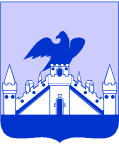 РОССИЙСКАЯ ФЕДЕРАЦИЯорловская областьмуниципальное образование «Город орёл»Администрация города Орлапостановление  ____________	      	                 № ________ОрёлО внесении изменений в постановление администрации города Орла от 05.12.2011 № 3864 «Об утверждении Положения о создании условий для предоставления транспортных услуг населению и организации транспортного обслуживания населения автомобильным и наземным электрическим транспортом в городе Орле»На основании Федерального закона от 13.07.2015 № 220-ФЗ «Об организации регулярных перевозок пассажиров и багажа автомобильным транспортом и городским наземным электрическим транспортом в Российской Федерации и о внесении изменений в отдельные законодательные акты Российской Федерации», решения Орловского городского Совета народных депутатов от 03.02.2016 № 6/0081-ГС «Об утверждении управления городского хозяйства и транспорта администрации города Орла», в связи с проведением в администрации города Орла организационно-штатных мероприятий, администрация города Орла постановляет: 1. Внести в приложение к постановлению администрации города Орла от 05.12.2011 № 3864 «Об утверждении Положения о создании условий для предоставления транспортных услуг населению и организации транспортного обслуживания населения автомобильным и наземным электрическим транспортом в городе Орле» следующие изменения:1.1. пункт 3.1.8. изложить в новой редакции:«3.1.8. принятие решения о проведении конкурса среди перевозчиков на право получения свидетельства об осуществлении перевозок по маршрутам регулярных перевозок города Орла в соответствии с действующим законодательством;»;1.2. пункт 3.1.16. отменить;1.3. в пункте 3.2. слова «комитет транспорта и связи администрации города Орла» заменить словами «управление городского хозяйства и транспорта администрации города Орла»;1.4. пункт 4.2.3. изложить в новой редакции:«4.2.3. установление сроков проведения открытых конкурсов на право получения свидетельства об осуществлении перевозок по маршрутам регулярных перевозок и сроков заключения договоров (муниципальных контрактов) в порядке, установленном законодательством Российской Федерации о контрактной системе в сфере закупок товаров, работ, услуг для обеспечения государственных и муниципальных нужд;»; 1.5. в пункте 4.7. слова «и организует изучение пассажиропотока» исключить.2. Отделу по взаимодействию со средствами массовой информации администрации города Орла (Е.Н. Костомарова)  опубликовать настоящее постановление в средствах массовой информации.3. Контроль за исполнением настоящего постановления возложить на заместителя главы администрации города Орла – начальника управления городского хозяйства и транспорта администрации города Орла                          Р.В. Игнатушина.Глава администрации       города Орла 		А.И. Усиков                          Завизировано:                                                          __________________  Р.В. Игнатушин                                                                                                                                                                                                                                                                 _________________   Е.Н. Костомарова                                                                   _______________   Ж.А. ГорбатенковаНачальник отдела организации транспортного обслуживания населения и связи управления городского хозяйства и транспорта администрации города Орла                                __________________________ В.Н. НичипоровС.Ю. Валуев43-71-14